ПОЛЕЗНЫЕ РЕЦЕПТЫЗдоровое питание обеспечивает нормальное развитие и жизнедеятельность человека, способствует укреплению его здоровья и профилактике заболеваний. Здоровое питание − залог долгой жизни. Для хорошего самочувствия, правильного функционирования органов нам необходимо питаться качественной пищей. Это еда, которая дает нашему организму все необходимые вещества и обязательно содержит белки, жиры , углеводы, витамины и микроэлементы. (такие любимые чипсы, пироженки и газировка «увы и ах»  не соответствуют этому определению,но это не значит, что их нельзя вообще, см. п. 4).Утоляет чувство голода. А значит еды должно быть достаточно, чтобы почувствовать насыщение, но не настолько, чтобы переесть.Режим питания: перерыв между приемами пищи должен быть в  около 3 часов. максимум 4-4,5 часа. Большой перерыв в приемах пищи  ведет к перееданию. В идеале: есть в одно и тоже время. Как в пионерском лагере, помните? Что самое интересное быстро привыкали, желудок ждал еды в положенное время и переваривалась она на порядок лучше.Говорят, что  «Сладкое- это витамины  для души».  А разве можно нашу душу оставить без витаминов? Нет, конечно! Но как любые лекарства, витамины надо строго дозировать. Поэтому лучше сладости в идеальном варианте свести к приему один раз в неделю.Классика питания: запеченное , тушеное и вареное предпочтительнее жареного и копченного. На мой взгляд, так и просто вкуснее.Разнообразие фруктов и овощей на вашем столе, кисломолочная и молочная продукция, орехи и злаки, это и есть здоровое питание! Мы постарались собрать для вас лучшие рецепты салатов, первых и вторых блюд, десертов и выпечки с максимальной пользой для вашего здоровья! Что можно считать правильным?Овощи в духовке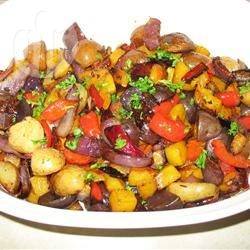 Ингредиенты 
Порций: 12 400 г тыквы или зимний кабачок2 красных сладких перца, удалить семена и нарезать квадратиками1 батат (сладкий картофель), очистить и нарезать кубиками3 жёлтых картофелины, нарезать кубиками1 красная луковица, разрезать на четверти (крупные перышки)1 ст.л. нарезанного свежего тимьяна или сухого2 ст.л. нарезанного свежего розмарина1/4 стакана оливкового масла2 ст.л. винного или бальзамического уксуса (или лимонного сока)соль и молотый черный перец по вкусуСпособ приготовления
Подготовка:15мин  ›  Приготовление:40мин  ›  Общее время: 55мин Разогрейте духовку до 250 С.В большой миске смешайте зимний кабачок, красный сладкий перец, батат и жёлтый картофель. Разделите красный лук на четверти и добавьте в овощи.В небольшой миске смешайте тимьян, розмарин, оливковое масло, уксус, соль и перец. Смешайте с овощами, пока они не станут равномерно покрыты этой смесью. Равномерно выложите в большую форму для выпечки.Запекайте 35 - 40 минут в предварительно разогретой духовке (250С), помешивая каждые 10 минут, или пока овощи не станут готовыми и не подрумянятся.Кабачки и помидоры с запеченным чесноком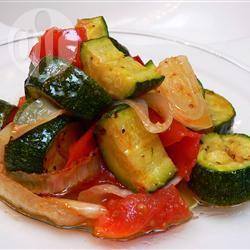 Ингредиенты 
Порций: 4 2 молодых кабачка2 стакана нарезанных на четверти помидоров1/2 луковицы, нарезать кольцами3 зубчика чеснока, измельчить1/2 ч.л. молотого красного острого перца4 ст.л. оливкового маслащепотка соли и перца по вкусу1/2 стакана тертого сыра пармезан1 ст.л. порезанного свежего базиликаСпособ приготовления
Подготовка:15мин  ›  Приготовление:18мин  ›  Общее время: 33мин Молодые кабачки нарезать пополам вдоль, затем нарезать ломтиками 1 см. Более зрелые - почистить от семян, нарезать ломтиками.Разогрейте духовку до 230 С. Слегка смажьте маслом форму для выпечки размером 30 х 45 см.Смешайте кабачки, помидоры, лук, чеснок и красный перец в подготовленной форме для выпечки. Полейте оливковым маслом, припрвьте солью и перцем и хорошо перемешайте.Поставьте в предварительно разогретую духовку. Запекайте, пока овощи не станут мягкими и слегка не подрумянятся, примерно 18 минут. Достаньте из духовки, посыпьте сыром пармезан и базиликом.Оладьи с медом и орехамиОладьи с медом и орехамиКатегория: вторые блюдаПодкатегория: блины, блинчики и оладьи 15 минутПродукт:	Количество:1.  	Кефир	100 миллилитров2.  	Сахар, песок	5 грамм3.  	Соль поваренная	3 грамма4.  	Яйцо куриное	2 штуки5.  	Орех грецкий	30 грамм6.  	Мука пшеничная высший сорт	200 грамм7.  	Мёд натуральный	2 столовые ложки8.  	Масло растительное (подсолнечное рафинированное, нерафинированное)	2 столовые ложки9.  	Сода пищевая	5 граммКомментарии к рецепту:1. Сахар, песок : по вкусу2. Соль поваренная : по вкусу  Количество порций: 4Приготовление1. Муку высыпать горкой в глубокую миску, сделать углубление, влить яйца, кефир, добавить соду, сахар, соль и замесить тесто.2. Тесто выкладывать столовой ложкой на сковороду с разогретым растительным маслом.3. Оладьи жарить до готовности.4. Перед подачей полить медом и посыпать тертыми орехами.Приятного аппетита! Картофель, запеченный под дипом из корнишонов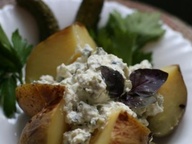 Категория: вторые блюдаПодкатегория: блюда без мяса 40 минут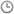 Комментарии к рецепту:1. Сахар, песок : по вкусу2. Соль поваренная : по вкусу3. Перец черный : по вкусу4. Огурец грунтовый : корнишоныКоличество порций:3Приготовление1. Картофель варить в мундире на протяжении 20 минут.2. Картофель обкрутить фольгой и и запечь минут 20 - 30 в духовке.3. Корнишоны нарезать кубиками, смешать с натертым сыром и творогом, добавить горчицу, сахар, соль.
! если смесь получалась слишком густая, то можно разбавить рассолом от корнишонов.4. Запеченный картофель нарезать крестообразно, сделать углубления и выложить получившийся дип.Рис со спаржей, брокколи и цветной капустойКатегория: вторые блюдаПодкатегория: гарниры 40 минутПродукт:	Количество:1.  	Капуста цветная	100 грамм2.  	Соль поваренная	по вкусу3.  	Перец черный	по вкусу4.  	Крупа рисовая	-1 стакан5.  	Масло растительное (подсолнечное рафинированное, нерафинированное)20 грамм6.  	Карри	по вкусу7.  	Фасоль спаржевая (овощная)	100 грамм8.  	Капуста брокколи	100 граммКомментарии к рецепту:1. Соль поваренная : по вкусу2. Перец черный : по вкусу3. Карри : по вкусу  Количество порций: 2Приготовление1. Отварить рис до готовности, промыть в холодной воде. (Брать пропорцию на 1 стакан риса - 2 стакана воды)2. Обжарить на большом огне овощи минут 7, постоянно помешивая.3. Добавить к овощам рис, перемешать и обжаривать на большом огне еще минуты 3.4. Добавить соль, перец, карри (все по вкусу), накрыть крышкой и тушить минут 10.Овощи - чудесный гарнир к любому мясному блюду. Убедитесь сами:Зимнее овощное ассортиОвощное ассорти "Осенний бриз"Гарнир из картофеляКарп, запеченный в кунжутеКарп, запеченный в кунжутеКатегория: вторые блюдаПодкатегория: блюда из рыбы 30 минутПродукт:	Количество:1.  	Карп	1 штука2.  	Соль поваренная	по вкусу3.  	Перец черный	по вкусу4.  	Кунжут	3 столовые ложки5.  	Лайм	1 штукаКомментарии к рецепту:1. Перец черный : специи на выбор хозяйки  Количество порций: 4Приготовление1. Очищенную выпотрошенную рыбу обсушить полотенцем.2. Натереть карп специями. Лайм разрезать пополам. Одну половинку помещаем внутрь рыбы. Соком второй половики обильно полить рыбу снаружи. Семечками кунжута посыпать рыбу как внутри, так и снаружи.3. Завернуть рыбу в фольгу таким образом, чтобы сок не вытекал наружу.4. Поместить в предварительно хорошо разогретую духовку до 220 градусов на 20-25 минут.Фасолевый суп по-греческиКатегория: первые блюдаПодкатегория: овощные супы 120 минутПродукты, входящие в рецептПродукт:	Количество:1.  	Лук репчатый	1 штука2.  	Морковь	1 штука3.  	Фасоль	1 стакан4.  	Чеснок	2 зубчика5.  	Соль поваренная	по вкусу6.  	Перец черный	по вкусу7.  	Сельдерей (корень)	0.25 штуки8.  	Томатная паста	4 столовые ложки9.  	Масло растительное (подсолнечное рафинированное, нерафинированное)	150граммКомментарии к рецепту:1. Фасоль : белая2. Перец черный : специи на выбор хозяйки  Количество порций: 4Приготовление1. Фасоль залить водой, довести до кипения и слить воду.2. Затем снова залить водой, кипятить минут 5-7 и выключить. Оставить томиться под крышкой в течение часа (такой способ приготовления сохраняет готовую фасоль слегка хрустящей.).3. После лук, сельдерей и морковь нарезать мелкими кусочками, добавить к фасоли вместе с томатной пастой и варить до готовности (минут 20).4. В конце добавить чеснок, соль и перец.Гороховый суп с протертыми овощамиКатегория: первые блюдаПодкатегория: овощные супы 50 минутПродукт:	Количество:1.  	Лук репчатый	2 штуки2.  	Морковь	1 штука3.  	Соль поваренная	по вкусу4.  	Сельдерей (корень)	200 грамм5.  	Горох зеленый	2 стакана6.  	Томатная паста	2 столовые ложки7.  	Паприка	по вкусу  Количество порций: 3Приготовление1. Засыпать горох, залить водой и варить минут 15 после закипания.2. Забросить нарезанные крупными кусками овощи и варить минут 15.3. Овощи достать и перетереть в блендере.4. Полученное пюре и снова забросить в кипящую воду,где варится горох. Варить еще минут 10.5. Добавить соль, томатную пасту и паприку.Чесночный супКатегория: первые блюдаПодкатегория: овощные супы 45 минутПродукты, входящие в рецептПродукт:	Количество:1.  	Картофель	4 штуки2.  	Укроп	по вкусу3.  	Чеснок	4 зубчика4.  	Соль поваренная	по вкусу5.  	Яйцо куриное	1 штука6.  	Петрушка (зелень)	по вкусу7.  	Масло сливочное несоленое	50 грамм8.  	Хлеб пшеничный из муки высшего сорта	4 кускаКомментарии к рецепту:1. Яйцо куриное : желток  Количество порций: 2Приготовление1. Картофель отварить в подсоленной воде, размять, добавить растертый с солью чеснок, желток и довести до кипения.2. Готовый суп заправить сливочным маслом, зеленью.3. Подавать с подсушенными кубиками черного хлеба.Салат с грейпфрутомКатегория: салатыПодкатегория: салаты с овощами 15 минутПродукты, входящие в рецептПродукт:	Количество:1.  	Грейпфрут	1 штука2.  	Перец черный	по вкусу3.  	Орех кедровый	100 грамм4.  	Масло оливковое рафинированное	4 столовые ложки5.  	Соль морская	по вкусу6.  	Салат (лац. Lactuca sative)	50 грамм  Количество порций: 2Приготовление1. Обжарить кедровые орешки (масло в сковороду не добавлять).2. Грейпфрут почистить, половину мякоти разделить на дольки, очистить от пленочек.3. Из второй половины грейпфрута выжать сок, добавить оливковое масло, щепотку соли и перца.4. Перемешать листья салата с дольками грейпфрута, полить заправкой, еще раз аккуратно перемешать и посыпать кедровыми орешками.Сладкий перец фаршированный фасольюКатегория: вторые блюдаПодкатегория: блюда без мяса 60 минутПродукт:	Количество:1.  	Лук репчатый	3 штуки2.  	Фасоль	250 грамм3.  	Укроп	75 грамм4.  	Чеснок	1 головка5.  	Перец черный	по вкусу6.  	Перец	12 штук7.  	Петрушка (зелень)	75 грамм8.  	Маргарин безмолочный	5 грамм9.  	Лист лавровый	2 штуки10.  	Соль морская	по вкусу11.  	Масло растительное (подсолнечное рафинированное, нерафинированное)	10 граммКомментарии к рецепту:1. Фасоль : белая2. Перец черный : по вкусу3. Перец : сладкий4. Масло растительное (подсолнечное рафинированное, нерафинированное) : для обжарки  Количество порций: 6Приготовление1. Фасоль промыть и сварить в подсоленной воде с лавровым листом, несколькими дольками чеснока. Слить воду.2. Перец промыть, вынуть плодоножку с семечками.3. Лук, чеснок, зелень мелко нарезать, сложить в сковороду и пассеровать.4. Смешать с фасолью, приправить, перемешать.5. Наполнить перец и уложить на противень. На противень налить немного воды, а на каждый перец положить немного маргарина.6. Запечь в духовом шкафу до мягкости перца при температуре 150 градусов.Шашлычки из курицы с соусом "Сациви"Категория: вторые блюдаПодкатегория: из курицы 120 минутПродукт:	Количество:1.  	Лук репчатый	50 грамм2.  	Гвоздика	3 грамма3.  	Корица	на кончике ножа4.  	Чеснок	3 зубчика5.  	Соль поваренная	3 грамма6.  	Шафран	3 грамма7.  	Баклажан	400 грамм8.  	Огурец грунтовый	400 грамм9.  	Перец	400 грамм10.  	Цуккини	400 грамм11.  	Орех грецкий	200 грамм12.  	Филе куриное	1.6 килограмма13.  	Сок гранатовый	200 грамм14.  	Сок лимонный	80 грамм15.  	Перец красный молотый	3 грамма16.  	Хмели-сунели	3 грамма17.  	Помидоры черри	400 граммКомментарии к рецепту:1. Соль поваренная : по вкусу2. Помидоры черри : черри  Количество порций: 6ПриготовлениеЧто нужно:Для соуса «Сациви»:очищенные грецкие орехи - 750 глук - 400-500 гчеснок - 2-3 зубчика (по вкусу)хмели-сунели - 1 чайная ложкакрасный молотый перец - 1 чайная ложкашафран - 0,5 чайной ложкигвоздика - 2 бутончикакорица - на кончике ножасолькуриный бульон или гранатовый сокдля украшения: розеточки для тарталеток  и гранатовые зернышкиШашлычки:1. Нарезаем кусочками куриное филе.2. Маринуем его с добавлением приправ и лимонного сока.3. На предварительно замоченные в воде деревянные шпажки нанизываем попеременно кусочки курицы и овощей: баклажанов, цуккини, огурцов, помидор и перцев.4. Важно предварительно замочить в холодной воде с солью нарезанные пластинками баклажаны, чтобы из них ушла горечь.5. Шашлычки запекаем в духовке или готовим на мангале до готовности.Соус:1. Грецкие орехи измельчаем в комбайне.2. Добавляем хмели-сунели, шафран, корицу, толченую гвоздику, красный молотый перец, измельченный чеснок и соль.3. Ореховую массу хорошо перемешиваем со специями.4. Сюда же добавляем обжаренный лук и еще раз тщательно перемешиваем (можно руками или ложкой).5. Постепенно, небольшими порциями, вливаем горячий бульон (за один прием вливать примерно по 1/3 стакана бульона), каждый раз, хорошо перемешивая соус.6. Таким образом, готовим соус, который по консистенции немного жиже, чем жидкая сметана (учитывая, что соус впоследствии загустеет). После этого, по-желанию, его можно немного взбить в блендере или пюрировать при помощи стрежневого измельчителя. «Сациви» ставим на огонь и доводим до кипения, помешивая и следя за тем, чтобы соус не пригорал. С поверхности соуса снимаем пену. Выключаем огонь и вливаем в соус винный уксус или гранатовый сок. Хорошо перемешиваем «Сациви» и, если требуется, добавляем по вкусу соль или перец.7. Подаем в розеточках, украсив сверху гранатовыми зернами.Куриные ножки под дипом из зеленого лукаКатегория: вторые блюдаПодкатегория: из курицы 40 минутПродукт:	Количество:1.  	Сметана	2 столовые ложки2.  	Курица	800 грамм3.  	Соль поваренная	5 грамм4.  	Перец черный	3 грамма5.  	Лук зеленый	200 грамм6.  	Мука пшеничная высший сорт	1 столовая ложка7.  	Паприка	3 грамма8.  	Масло растительное (подсолнечное рафинированное, нерафинированное)	1 столовая ложкаКомментарии к рецепту:1. Курица : 6 ножек2. Соль поваренная : по вкусу3. Перец черный : по вкусу4. Паприка : по вкусу  Количество порций: 3Приготовление1. Куриные ножки обжарить со всех сторон на большом огне до образования золотистой корочки.2. Зеленый лук мелко нарезать.3. Ножки переложить в емкость для тушения, добавить немного воды (на высоту чайной ложки) и тушить до готовности (это займет 15-20 минут). Посолить по вкусу.4. За 5 минут до окончания приготовления развести в холодной воде муку и сметану, добавить к ножкам, высыпав туда же нарезанный лук, паприку, перец, довести до кипения и через несколько минут выключить.Канапе "Огуречное"Категория: Закуски и бутербродыПодкатегория: канапе 10 минутПродукт:	Количество:1.  	Творог	100 грамм2.  	Укроп	10 грамм3.  	Соль поваренная	2 грамма4.  	Огурец грунтовый	20 грамм5.  	Хлебцы диетические	50 граммКомментарии к рецепту:1. Соль поваренная : по вкусу  Количество порций: 2Приготовление1. Смешать творог с мелко нарубленным укропом и солью.2. Разделить хлебцы на порционные квадраты.3. Тонко нарезать огурец.4. Каждый хлебец намазать подготовленной творожной массой, украсить огурцом и соединить ингредиенты шпажкой.Канапе "Клубничное"Категория: Закуски и бутербродыПодкатегория: канапе 20 минутПродукты, входящие в рецептПродукт:	Количество:1.  	Сахар, песок	10 грамм2.  	Творог нежирный	60 грамм3.  	Хлебцы диетические	50 грамм4.  	Клубника (лац. Fragaria moschata)	100 граммКомментарии к рецепту:1. Творог нежирный : нежный  Количество порций: 2Приготовление1. Разделить хлебцы на порционные квадраты.2. Смешать нежный творог с сахаром.3. Каждый хлебец намазать подготовленной творожной массой.4. Украсить нарезанной клубникой.Творожно-абрикосовый мусс с клубникойКатегория: десертыПодкатегория: кремы и желе, муссы 15 минутПродукт:	Количество:1.  	Абрикос	1 штука2.  	Сахар, песок	5 столовых ложек3.  	Творог нежирный	500 грамм4.  	Клубника (лац. Fragaria moschata)	15 штук5.  	Сок лимонный	20 граммКомментарии к рецепту:1. Творог нежирный : гомогенизированный  Количество порций: 3Приготовление1. Творог взбить с лимонным соком и сахаром до однородной массы.2. Абрикос нарезать кубиками и перемешать с творогом.3. Клубнику нарезать кубиками и выложить на дно прозрачной посуды.4. Сверху выложить слой творога. Украсить разрезанными на 4 части ягодами клубники.Салат из курицы с клубникойКатегория: вторые блюдаПодкатегория: из курицы 30 минутПродукт:	Количество:1.  	Клубника (лац. Fragaria moschata)	10 штук2.  	Сок лимонный	2 столовые ложки3.  	Масло оливковое рафинированное	1 столовая ложка4.  	Кунжут	20 грамм5.  	Салат (лац. Lactuca sative)	200 грамм6.  	Куриная грудка	1 штукаКомментарии к рецепту:1. Кунжут : обжаренный  Количество порций: 2Приготовление1. Выложить салат на тарелку.2. Отварить куриное филе (при желании можно поджарить до румяной корочки).3. Нарезать курицу на ломтики, клубнику - пополам.4. Уложить все на блюдо, посыпать кунжутом, полить маслом и лимонным соком.Понравился рецепт?Молодой картофель с овощами в сметанно-укропном соусеКатегория: вторые блюдаПодкатегория: гарниры 20 минутПродукт:	Количество:1.  	Картофель	5 штук2.  	Лук репчатый	1 штука3.  	Сметана	100 грамм4.  	Укроп	30 грамм5.  	Соль поваренная	5 грамм6.  	Помидоры (томаты)	2 штуки7.  	Масло растительное (подсолнечное рафинированное, нерафинированное)	10 грамм8.  	Кабачки	1 штукаКомментарии к рецепту:1. Соль поваренная : по вкусу2. Масло растительное (подсолнечное рафинированное, нерафинированное) : для обжарки  Количество порций: 2Приготовление1. Картофель нарезать крупными ломтиками, лук полукольцами и обжарить в глубокой сковороде до едва золотистой корочки на среднем огне, постоянно помешивая. Это займет минут 10.2. К картофелю добавить порезанные мелкими кубиками кабачок и помидоры, обжарить еще минут 5, затем убавить огонь, накрыть крышкой и томить минут 7-10.3. Перед снятием с огня добавить сметану с мелко нарубленным укропом, довести до кипения и выключить.Яблоки с корицей в слоеном тестеКатегория: выпечка 40 минутПродукт:	Количество:1.  	Арахис	80 грамм2.  	Сахар, песок	100 грамм3.  	Корица	50 грамм4.  	Орех грецкий	60 грамм5.  	Мука пшеничная высший сорт	5 грамм6.  	Яблоко	1 штука7.  	Изюм (сушеный виноград)	50 грамм8.  	Тесто слоеное	150 грамм  Количество порций: 2Приготовление1. Яблоки очистить, удалить сердцевину и разрезать на две половинки.2. Размороженное при комнатной температуре слоеное тесто раскатать толщиной примерно в 8 мм и разделить на две части.3. Взять одну из частей теста и разместить на ней яблоко, посыпать яблоко и тесто корицей.4. Смешать предварительно обжаренные в духовом шкафу или СВЧ печи орехи с сахаром и корицей.5. Нафаршировать яблоки ореховой смесью.6. Обернуть тестом яблоко с орехами.7. Запекать при температуре 160 градусов до готовности теста (минут 10).Кофейно-шоколадное печенье с орехамиКатегория: выпечкаПодкатегория: печенье, вафли, пряники 50 минутПродукт:	Количество:1.  	Кофе растворимый	3 столовые ложки2.  	Соль поваренная	1 щепотка3.  	Яйцо куриное	1 штука4.  	Масло сливочное несоленое	1 стакан5.  	Кешью	0.75 стакана6.  	Мука пшеничная высший сорт	2 стакана7.  	Сахар коричневый	1 стакан8.  	Шоколад темный	250 грамм9.  	Сахар ванильный	1.5 чайной ложкиКомментарии к рецепту:1. Кофе растворимый : разведенный в 2-х ст.л. кипятка2. Яйцо куриное : желток3. Кешью : можно взять другие орехи  Количество порций: 10Приготовление1. Взбейте миксером масло с сахаром (чтобы с маслом было немного легче, можно его немного подрастопить).2. Постепенно добавьте желток, ванилин, а затем и кофе.3. Когда масса сделается однородной, высыпьте туда муку с щепоткой соли и хорошенько перемешайте. Полученное тесто разровняйте равномерно по противню 40х25см и выпекайте его при 180 градусах на среднем уровне примерно 18-20 минут.4. Шоколад растопите на водяной бане, аккуратно намажьте на корж и тут же посыпьте измельченными обжаренными орехами.5. Поставьте печенье в холодильник примерно на 20мин.6. Разрежьте его на кусочки и подавайте к столу!Приятного аппетита!Полезные рецепты для детей дошкольного возрастаРацион дошкольника должен обеспечивать покрытие его энергозатрат. Строгий режим приема пищи, кулинарная обработка продуктов, разнообразие блюд, благоприятная обстановка во время еды – все это и составляет сбалансированное питание.Составлению меню следует уделять особенно пристальное внимание, ведь оно должно включать все необходимые вещества для роста и здоровья крохи.Что необходимо растущему организму?Диетологи специально разрабатывают полезные рецепты для детей, которые  удовлетворяют их потребностям. Растущий организм должен получать белки и жиры, витамины и минеральные вещества.В сутки ребенку требуется 65-70 г жиров и столько же белков. Жиры участвуют в строительстве нервных тканей и в обменных процессах. Бараний и говяжий жиры в детском питании использовать не рекомендуется.Витамины важны для дошкольника. Если ребенок питается только молочной и мучной продукцией, может возникнуть авитаминоз. При полноценном питании, включающем продукты растительного и животного происхождения, организм получает все необходимое. Можно дополнительно ввести в зимнее время года настой шиповника – он поможет восполнить нехватку витаминов.Минеральные вещества также имеют большое значение в период роста. Поэтому полезные рецепты для детей должны включать продукты, которые содержат фосфор, магний, кальций и железо. Такой важный элемент, как фтор, содержится в молоке, морской рыбе, говядине, овощах и ржаном хлебе.РецептыПаштет из печениГовяжью печень помыть, очистить от пленок и нарезать среднего размера кусочками. Репчатый лук обжарить в масле с морковкой. Печень отварить в воде и перемолоть на мясорубке. Добавить в паштет сливочное масло.Тефтели «ежики»Заранее отваривают рис и готовят мясной фарш. Овсяные хлопья запаривают кипятком. Добавляют 5-6 столовых ложек хлопьев в мясной фарш (1кг).  Затем добавляют нарезанный лук, соль, рис (1 стакан) и хорошо перемешивают. В фарш кладут также 1 яйцо. После этого готовят соус из следующих продуктов: 200 грамм сметаны, 100 грамм пюре из чернослива, тмин и воды (3/4 стакана).Формируют шарики и укладывают их в кастрюлю. На дно наливают немного воды. После этого заливают тефтели соусом. Ежики с рисом тушатся в течение часа.Котлеты рыбныеМелко нашинковать репчатый лук и обжарить его. Отварить картофель, остудить и очистить. Замочить хлеб в молоке. Приготовить фарш из овощей, филе рыбы, посолить и перемешать. Затем обжарить с двух сторон до готовности. Также их можно приготовить и в духовом шкафу.ЛапшевникОтварить лапшу или другие макаронные изделия. Соединить лапшу с творогом, добавить сырое яйцо, соль, сахар. Смазать глубокую форму и посыпать ее сухарями. Выложить приготовленную массу и запечь в духовом шкафу. Подают лапшевник со сметаной.Каша пшенная с тыквойВ кипящую подсоленную воду всыпать промытую крупу. Довести до загустения, добавить кусочек масла. Затем поставить кашу в духовку. Тыкву нарезать, отварить до готовности и сделать пюре. Затем соединить пюре с готовой кашей.Правила приема пищиВ рацион ребенка должны быть включены разнообразные продукты.Важно, чтобы дети принимали еду 4-6 раз в день. Основных приемов пищи должно быть не меньше четырех, промежуточных – 2-3.Желательно не есть полуфабрикаты.Рекомендуемое количество овощей и фруктов: 400 грамм овощей и 300 грамм фруктов.Сладкое крайне нежелательно.С детства важно приучать ребенка к неторопливому и тщательному пережевыванию пищи. Плохо разжеванная еда может травмировать пищевод, что со временем станет причиной появления гастрита. Нельзя есть чрезмерно холодную или горячую пищу. Ребенка надо кормить за 1,5-2 часа до сна.Количество предлагаемой еды ребенку не должно быть больше, чем он может съесть. К новым блюдам детей приучают постепенно. Сбалансированная еда  и соблюдение режима питания является залогом здоровья в будущем.Продукт:Продукт:Количество:1.  Картофель4 штуки2.  Творог150 грамм3.  Сахар, песок3 грамма4.  Горчица1 столовая ложка5.  Соль поваренная3 грамма6.  Перец черный2 грамма7.  Огурец грунтовый7 штук8.  Сыр Адыгейский100 грамм